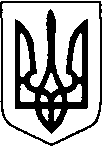 КОВЕЛЬСЬКИЙ  МІСЬКИЙ  ГОЛОВАРОЗПОРЯДЖЕННЯ26.06.2020                                                       Ковель                                                    №132-рПро проведення конкурсу на посади керівників закладів загальної середньоїосвіти  м. КовеляВідповідно до Законів України «Про місцеве самоврядування», «Про освіту», «Про повну загальну середню освіту», рішення Ковельської міської ради № 68/8 від 25.06.2020 року «Про проведення конкурсу на посаду керівників закладів загальної середньої  освіти»1. Провести з 30 червня 2020 року по 30 серпня 2020 року конкурс на посади  керівників закладів загальної  середньої  освіти  м. Ковеля:- ЛІЦЕЮ №3 ІМЕНІ ЛЕСІ УКРАЇНКИ М. КОВЕЛЯ ВОЛИНСЬКОЇ ОБЛАСТІ;- ЛІЦЕЮ ІМЕНІ ОЛЕНИ ПЧІЛКИ М. КОВЕЛЯ ВОЛИНСЬКОЇ ОБЛАСТІ;- ЛІЦЕЮ №10 М. КОВЕЛЯ ВОЛИНСЬКОЇ ОБЛАСТІ;- ЛІЦЕЮ №13 М. КОВЕЛЯ ВОЛИНСЬКОЇ ОБЛАСТІ.2. Затвердити склад комісій для  проведення конкурсу на посади  керівників закладів загальної  середньої  освіти  (додатки 1,2,3,4).3. Контроль за виконанням даного рішення  покласти  на заступника міського голови  Прокопіва  І.Я.Міський голова                                                                              Олег КІНДЕРДодаток 1до розпорядження  міського голови26.06.2020р. № 132-рКомісіяз проведення конкурсу на посаду керівникаЛІЦЕЮ №3 ІМЕНІ ЛЕСІ УКРАЇНКИ М. КОВЕЛЯ ВОЛИНСЬКОЇ ОБЛАСТІГолова комісії:     -   ПРОКОПІВ Ігор Ярославович – заступник міського голови.Заступник голови комісії:ТКАЧУК Ігор Олегович, депутат Ковельської міської ради, голова постійної комісії з питань освіти, культури, охорони здоров’я, материнства і дитинства, соціального захисту населення, спорту і фізичної культури, в справах сім’ї і молоді та релігії.Секретар комісії:    - КОЛОДА Оксана Панасівна – методист з кадрових питань міського методичного кабінету управління освіти виконавчого комітету Ковельської міської ради.Члени комісії:БИЧКОВСЬКИЙ Віктор Васильович – начальник управління освіти виконавчого комітету Ковельської  міської ради;ВЕРЧУК Світлана Степанівна, завідувач міського методичного кабінету управління освіти виконавчого комітету Ковельської міської ради;ЖАБ'ЮК Лариса Мирославівна, головний спеціаліст управління освіти виконавчого комітету Ковельської міської ради; КОРЕЦЬ Ангеліна Йосипівна, начальник управління Державної служби якості освіти у Волинській області;СЕЗЬОМІН Ігор Вадимович, голова Ковельської міської організації професійної спілки працівників освіти і науки;СЕНИК Наталія Андріївна, депутат Ковельської міської ради, представник постійної комісії з питань освіти, культури, охорони здоров’я, материнства і дитинства, соціального захисту населення, спорту, фізичної культури, в справах сім’ї і молоді та релігії.Керуючий справами                                                                    Володимир БОЙКОДодаток 2до розпорядження  міського голови26.06.2020р. № 132-рКомісіяз проведення конкурсу на посаду керівникаЛІЦЕЮ ІМЕНІ ОЛЕНИ ПЧІЛКИ М. КОВЕЛЯ ВОЛИНСЬКОЇ ОБЛАСТІГолова комісії:    -   ПРОКОПІВ Ігор Ярославович – заступник міського голови.Заступник голови комісії:    - КУБАЙ Валерій Олександрович, депутат Ковельської міської ради, представник постійної комісії з питань освіти, культури, охорони здоров’я, материнства і дитинства, соціального захисту населення, спорту і фізичної культури, в справах сім’ї і молоді та релігії.Секретар комісії:    - КОЛОДА Оксана Панасівна – методист з кадрових питань міського методичного кабінету управління освіти виконавчого комітету Ковельської міської ради.Члени комісії:    - БИЧКОВСЬКИЙ Віктор Васильович – начальник управління освіти виконавчого комітету Ковельської  міської ради;    - ВЕРЧУК Світлана Степанівна, завідувач міського методичного кабінету управління освіти виконавчого комітету Ковельської міської ради;     - ЖАБ'ЮК Лариса Мирославівна, головний спеціаліст управління освіти виконавчого комітету Ковельської міської ради;    - КОРЕЦЬ Ангеліна Йосипівна, начальник управління Державної служби якості освіти у Волинській області;    - СЕЗЬОМІН Ігор Вадимович, голова Ковельської міської організації професійної спілки працівників освіти і науки;    -  СЕНИК Наталія Андріївна, депутат Ковельської міської ради, представник постійної комісії з питань освіти, культури, охорони здоров’я, материнства і дитинства, соціального захисту населення, спорту, фізичної культури, в справах сім’ї і молоді та релігії.Керуючий справами                                                                    Володимир БОЙКОДодаток 3до розпорядження  міського голови26.06.2020р. № 132-рКомісіяз проведення конкурсу на посаду керівникаЛІЦЕЮ №10 М. КОВЕЛЯ ВОЛИНСЬКОЇ ОБЛАСТІГолова комісії:     -   ПРОКОПІВ Ігор Ярославович – заступник міського голови.Заступник голови комісії:КУБАЙ Валерій Олександрович, депутат Ковельської міської ради, представник постійної комісії з питань освіти, культури, охорони здоров’я, материнства і дитинства, соціального захисту населення, спорту і фізичної культури, в справах сім’ї і молоді та релігії.Секретар комісії:    - КОЛОДА Оксана Панасівна – методист з кадрових питань міського методичного кабінету управління освіти виконавчого комітету Ковельської міської ради.Члени комісії:    - БИЧКОВСЬКИЙ Віктор Васильович – начальник управління освіти виконавчого комітету Ковельської  міської ради;    - ВЕРЧУК Світлана Степанівна, завідувач міського методичного кабінету управління освіти виконавчого комітету Ковельської міської ради;    - ЖАБ'ЮК Лариса Мирославівна, головний спеціаліст управління освіти виконавчого комітету Ковельської міської ради;    - КОРЕЦЬ Ангеліна Йосипівна, начальник управління Державної служби якості освіти у Волинській області;    - СЕЗЬОМІН Ігор Вадимович, голова Ковельської міської організації професійної спілки працівників освіти і науки;    -  СЕНИК Наталія Андріївна, депутат Ковельської міської ради, представник постійної комісії з питань освіти, культури, охорони здоров’я, материнства і дитинства, соціального захисту населення, спорту, фізичної культури, в справах сім’ї і молоді та релігії.Керуючий справами                                                                    Володимир БОЙКОДодаток 4до розпорядження  міського голови26.06.2020р. № 132-рКомісіяз проведення конкурсу на посаду керівникаЛІЦЕЙ №13 М. КОВЕЛЯ ВОЛИНСЬКОЇ ОБЛАСТІГолова комісії:     -    ПРОКОПІВ Ігор Ярославович – заступник міського голови.Заступник голови комісії:ТКАЧУК Ігор Олегович, депутат Ковельської міської ради, голова постійної комісії з питань освіти, культури, охорони здоров’я, материнства і дитинства, соціального захисту населення, спорту і фізичної культури, в справах сім’ї і молоді та релігії.Секретар комісії:КОЛОДА Оксана Панасівна – методист з кадрових питань міського методичного кабінету управління освіти виконавчого комітету Ковельської міської ради.Члени комісії:     - БИЧКОВСЬКИЙ Віктор Васильович – начальник управління освіти виконавчого комітету Ковельської  міської ради;ВЕРЧУК Світлана Степанівна, завідувач міського методичного кабінету управління освіти виконавчого комітету Ковельської міської ради;ЖАБ'ЮК Лариса Мирославівна, головний спеціаліст управління освіти виконавчого комітету Ковельської міської ради;КОРЕЦЬ Ангеліна Йосипівна, начальник управління Державної служби якості освіти у Волинській області;СЕЗЬОМІН Ігор Вадимович, голова Ковельської міської організації професійної спілки працівників освіти і науки;СЕНИК Наталія Андріївна, депутат Ковельської міської ради, представник постійної комісії з питань освіти, культури, охорони здоров’я, материнства і дитинства, соціального захисту населення, спорту, фізичної культури, в справах сім’ї і молоді та релігії.Керуючий справами                                                                    Володимир БОЙКО